Oświadczenie Wnioskodawcy/Poręczyciela o zdolności do spłaty pożyczki* Wnioskodawca wpisuje odpowiednio stałe miesięczne dochody i stałe miesięczne koszty utrzymania i inne obciążenia finansowe (Wnioskodawca, współmałżonek i dzieci). W przypadku braku dochodów należy wpisać 0. W przypadku dochodów, kosztów i obciążeń występujących rzadziej niż miesięcznie, Wnioskodawca podaje kwoty netto dochodów, kosztów i obciążeń (suma roczna w przeliczeniu na jeden miesiąc). Dochody i koszty w innej walucie niż PLN należy przeliczyć na podstawie średniego kursu walut obcych ogłaszanego przez Narodowy Bank Polski z ostatniego dnia roboczego roku kalendarzowego, poprzedzającego dzień złożenia wniosku o dofinansowanie.** Wnioskodawca podaje liczbę osób na utrzymaniu._______________________				__________________________Data i czytelny podpis Wnioskodawcy/Poręczyciela		Data i czytelny podpis współmałżonka Wnioskodawcy/PoręczycielaOświadczenie dotyczące wspólności majątkowejOświadczam, że w  moim małżeństwie panuje wspólność majątkowa. 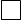 A: TAK             B: NIE          C: NIE DOTYCZYOświadczenie dotyczące dochodówOświadczenie dotyczące dochodówWypełnia Wnioskodawca/PoręczycielWypełnia współmałżonek Wnioskodawcy/Poręczyciela
w przypadku wspólności majątkowejOświadczam, że moje miesięczne dochody netto*:stałe wynoszą: 		.………………. złdodatkowe (inne dochody niepodlegające opodatkowaniu (np. alimenty i inne,  wynoszą: - rodzaj: .……………….		.………………. zł- rodzaj: .……………….		.………………. zł- rodzaj: .……………….		.………………. złinne:- rodzaj: .……………….		.………………. zł- rodzaj: .……………….		.………………. zł- rodzaj: .……………….		.………………. złOświadczam, że moje miesięczne dochody netto*:stałe wynoszą 		.………………. złdodatkowe (inne dochody niepodlegające opodatkowaniu (np. alimenty i inne),  wynoszą:- rodzaj: .……………….		.………………. zł- rodzaj: .……………….		.………………. zł- rodzaj: .……………….		.………………. złinne:- rodzaj: .……………….		.………………. zł- rodzaj: .……………….		.………………. zł- rodzaj: .……………….		.………………. złOświadczenie dotyczące kosztówOświadczam, że miesięczne* stałe koszty utrzymania/obciążenia finansowe dotyczące         ** osób będących na moim/naszym utrzymaniu wynoszą łącznie:media (c. o., gaz, energia elektryczna, Internet, woda-ścieki, telefon, TV, wywóz śmieci itp.), utrzymanie (żywność, odzież, paliwo itp.)							.………………. złzobowiązania pożyczkowo-kredytowe wraz z odsetkami (w tym wysokość spłacanych rat z tytułu kart kredytowych, limitów w ROR itp.)						.………………. złporęczenia, przystąpienia do długu itp.					.………………. złobciążenia komornicze							.………………. złalimenty									.………………. złinne (………………………………………………..………………………………)		                .………………. złOświadczenia ogólneOświadczenia ogólneWypełnia Wnioskodawca/PoręczycielWypełnia współmałżonek Wnioskodawcy/Poręczyciela
w przypadku wspólności majątkowejOświadczam, że posiadam zaległości w uiszczaniu ciążących na mnie zobowiązań finansowych.        A: TAK          B: NIEOświadczam, że wobec mnie toczą się postępowania egzekucyjne lub zachodzą podstawy do wszczęcia takich postępowań.        A: TAK          B: NIEOświadczam, że wobec mnie została ogłoszona upadłość konsumencka lub został złożony wniosek 
o ogłoszenie mojej upadłości.        A: TAK          B: NIEOświadczam, że zobowiązania innych osób, których spłatę poręczyłem(am) nie są płacone terminowo.        A: TAK          B: NIE           C: NIE DOTYCZYOświadczam, że jest mi znana odpowiedzialność karna za przedłożenie fałszywych lub stwierdzających nieprawdę dokumentów albo nierzetelnego oświadczenia dotyczącego okoliczności mających istotne znaczenie dla uzyskania dofinansowania od WFOŚiGW  wynikająca z art. 297 ustawy z dnia 6 czerwca 1997 roku - Kodeks karny.Zobowiązuję się poinformować WFOŚiGW 
w  o zmianie okoliczności, które spowodują, że informacje zawarte w niniejszym oświadczeniu staną się nieaktualne oraz złożyć odpowiednio zaktualizowane oświadczenie w terminie 30 dni od dnia, w którym nastąpiła okoliczność.Oświadczam, że posiadam zaległości w uiszczaniu ciążących na mnie zobowiązań finansowych.        A: TAK          B: NIEOświadczam, że wobec mnie toczą się postępowania egzekucyjne lub zachodzą podstawy do wszczęcia takich postępowań.        A: TAK          B: NIEOświadczam, że wobec mnie została ogłoszona upadłość konsumencka lub został złożony wniosek 
o ogłoszenie mojej upadłości.            A: TAK          B: NIEOświadczam, że zobowiązania innych osób, których spłatę poręczyłem(am) nie są płacone terminowo.        A: TAK          B: NIE           C: NIE DOTYCZYOświadczam, że jest mi znana odpowiedzialność karna za przedłożenie fałszywych lub stwierdzających nieprawdę dokumentów albo nierzetelnego oświadczenia dotyczącego okoliczności mających istotne znaczenie dla uzyskania dofinansowania od WFOŚiGW  wynikająca z art. 297 ustawy z dnia 6 czerwca 1997 roku - Kodeks karny.Zobowiązuję się poinformować WFOŚiGW 
w  o zmianie okoliczności, które spowodują, że informacje zawarte w niniejszym oświadczeniu staną się nieaktualne oraz złożyć odpowiednio zaktualizowane oświadczenie w terminie 30 dni od dnia, w którym nastąpiła okoliczność.